Publicado en Madrid el 26/03/2021 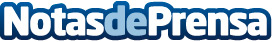 segurodevidahipoteca.es lanza un ChatBox de ayuda, para sacar el seguro de vida del bancoLos seguros de vida de la banca son hasta un 80 % más caros que los de las aseguradoras. Sin embargo, son muchos los usuarios que aún tienen sus pólizas con los bancos, ya sea por miedo a una penalización en su hipoteca o por falta de información. Por eso, desde segurodevidahipoteca.es, el comparador online líder en seguros de vida para la hipoteca, han creado una guía para saber cómo sacar el seguro de vida del bancoDatos de contacto:segurodevidahipoteca.es91 218 21 86Nota de prensa publicada en: https://www.notasdeprensa.es/segurodevidahipoteca-es-lanza-un-chatbox-de Categorias: Nacional Finanzas Madrid Cataluña Andalucia Valencia País Vasco Seguros http://www.notasdeprensa.es